Консультация для педагогов: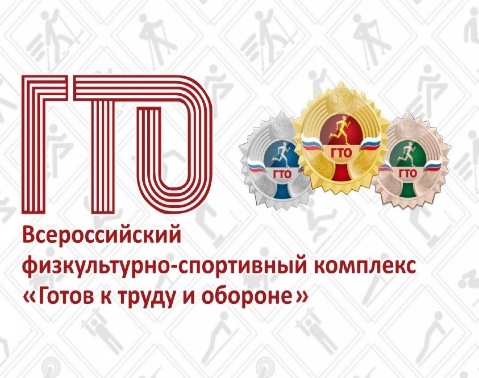  «Методические рекомендации по тестированию дошкольников в рамках Всероссийского физкультурно-спортивного комплекса «Готов к труду и обороне» (ГТО)».Инструктор по физической культуре(плавание) МОУ СОШ № 31 ДО Ковтун А.Н.Уважаемые друзья!   С 1931 года жители СССР сдавали нормативы ГТО в 3 возрастных категориях. В 2014 году Президент Путин своим указом возродил советскую традицию. Возвращение ГТО в Россию востребовано временем и социальными факторами. Фундамент здоровья молодого поколения закладывается, в том числе, и в школе на уроках физической культуры. Лучшего средства для массового вовлечения в регулярные занятия физической культурой и спортом, чем соревновательный дух ГТО, не найти.   Всероссийский физкультурно-спортивный комплекс «Готов к труду и обороне» (ГТО) — полноценная программная и нормативная основа физического воспитания населения страны, нацеленная на развитие массового спорта и оздоровление нации.Комплекс ГТО предусматривает подготовку к выполнению и непосредственное выполнение населением различных возрастных групп (от 6 до 70 лет и старше) установленных нормативных требований по трем уровням трудности, соответствующим золотому, серебряному и бронзовому знакам отличия «Готов к труду и обороне» (ГТО).Начиная с 2019 года Всероссийский физкультурно-спортивный комплекс «Готов к труду и обороне» вошел в состав Федерального проекта «Спорт – норма жизни!», который, в свою очередь, является частью Нацпроекта «Демография» на период 2019-2030 гг.   Чтобы поддержать детей в стремлении быть лучшими и получить знак отличия ВФСК «ГТО» необходимо: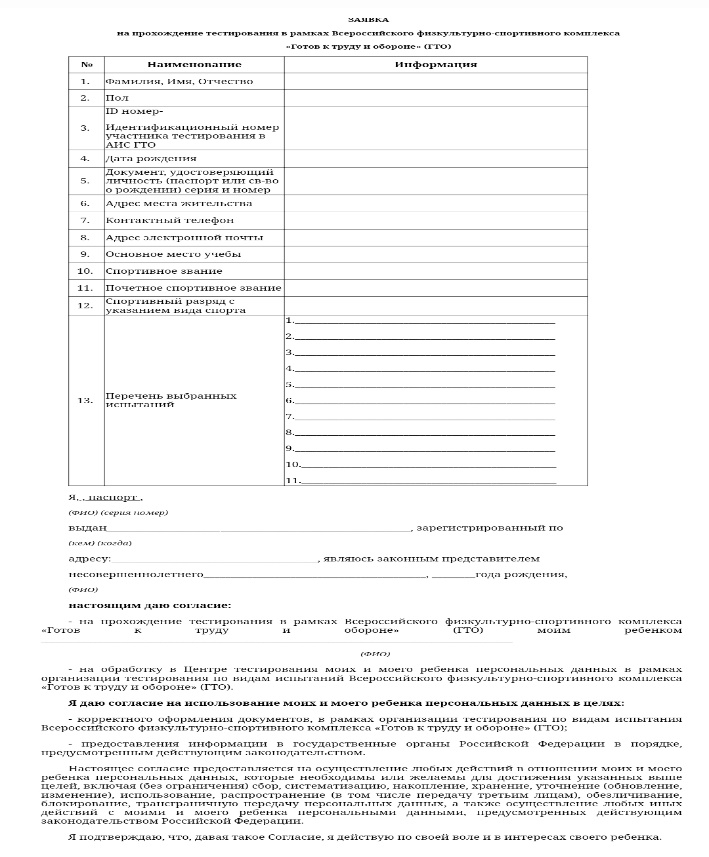 📌 зарегистрироваться на официальном сайте www.gto.ru и получить возможность входа в личный кабинет, где размещена полная информация по видам испытаний;📌 изучить нормативы «ГТО» соответствующей возрасту ступени (для дошкольников 1 ступень, 6-7 лет);📌 при завершении регистрации каждый участник получает уникальный идентификационный номер (УИН), который будет нужно вписать в индивидуальную ЗАЯВКУ!!!Регистрация на сайте возможна в любое время!‼ Важно ‼ К сдаче нормативов допускаются учащиеся, относящиеся к основной группе, которая указана в медицинской карте. Учащиеся ежегодно проходят обследование для определения медицинской группы. Если в состоянии здоровья ребёнка произошли изменения, родителю необходимо принести соответствующую справку.Учащиеся, которые относятся к подготовительной и специальной медицинской группе, «ГТО» не сдают!   Со всеми подробностями о комплексе ГТО, нормативов физической подготовленности, истории комплекса, центрах тестирования вы можете ознакомиться на официальном сайте ВФСК ГТО в сети интернет – www.gto.ОБРАТИТЕ ВНИМАНИЕ!Для прохождения тестирования, необходимо сдать организатору следующие документы:1.Заявку с заполненными данными2.Свидетельство о рождении ребенка (копию)3. Медицинскую справку (если есть изменения)  Только при наличии всех документов данные вносятся в коллективную заявку, которая заверяется врачом ДО и ребенок может быть допущен к сдаче норм ГТО.НОРМАТИВНЫЕ ИСПЫТАНИЯ (тесты)Первая ступень (6-7 лет)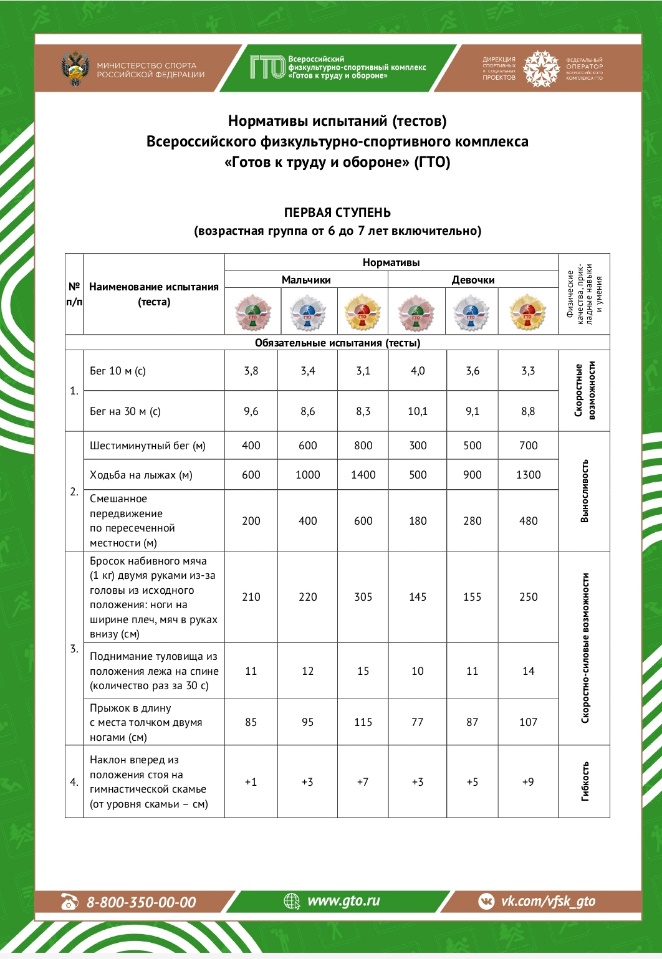 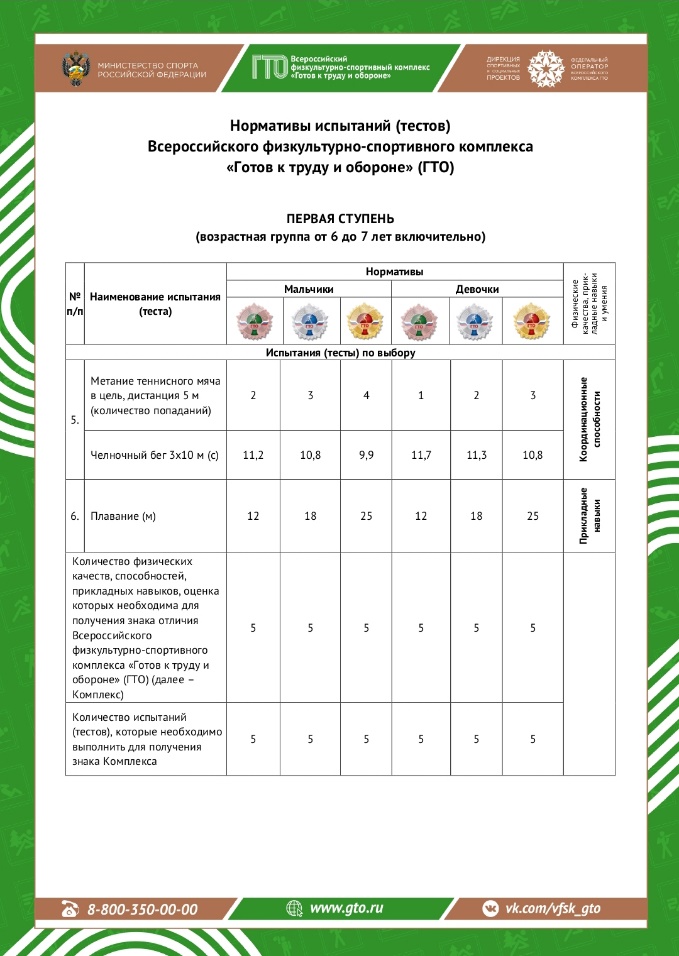 БЕГ НА 10 или 30 МЕТРОВ (с)Бег проводится по дорожкам стадиона или на любой ровной площадке с твёрдым покрытием. Участники стартуют по 2-4 человека.СМЕШАННОЕ ПЕРЕДВИЖЕНИЕ (м, без учета времени)Смешанное передвижение состоит из бега, переходящего в ходьбу в любой последовательности. Проводится по беговой дорожке стадиона или любой ровной местности. Максимальное количество участников забега — 20 человек.3.Бросок набивного мяча (1 кг) двумя руками из-за головы(см) Из исходного положения: ноги на ширине плеч, мяч в руках внизу ИЛИ 3.ПОДНИМАНИЕ ТУЛОВИЩА ИЗ ПОЛОЖЕНИЯ ЛЕЖА НА СПИНЕ (кол-во раз за 30с)Поднимание туловища из положения лежа на спине выполняется из исходного положения: лежа на спине, на гимнастическом мате, руки за головой «в замок», лопатки касаются мата, ноги согнуты в коленях под прямым углом, ступни прижаты партнером к полу. Участник выполняет максимальное количество поднимание туловища за 1 минуту, касаясь локтями бедер (коленей), с последующим возвратом в исходное положение.ИЛИ3.ПРЫЖОК В ДЛИНУ С МЕСТА ТОЛЧКОМ ДВУМЯ НОГАМИ(см)Прыжок в длину с места толчком двумя ногами выполняется в соответствующем секторе для прыжков. Измерение производится по перпендикулярной прямой от места отталкивания до ближайшего следа, оставленного любой частью тела участника.4.НАКЛОН ВПЕРЕД ИЗ ПОЛОЖЕНИЯ СТОЯ НА ГИМНАСТИЧЕСКОЙ СКАМЬЕ (от уровня скамьи – см)Наклон вперед из положения стоя с прямыми ногами на гимнастической скамье выполняется из исходного положения: стоя на гимнастической скамье, ноги выпрямлены в коленях, ступни ног расположены параллельно на ширине 10-15 см (кулачок)Величина гибкости измеряется в сантиметрах. Результат выше уровня гимнастической скамьи определяется знаком « - » , ниже – знаком «+ ».5. МЕТАНИЕ ТЕННИСНОГО МЯЧА В ЦЕЛЬ, ДИСТАНЦИЯ 5 МЕТРОВ (кол-во попаданий)Метание теннисного мяча в цель производится с расстояния 5 метров в закрепленный на стене гимнастический обруч диаметром 90 см. Нижний край обруча находится на высоте 2 метра от пола. Для метания теннисного мяча в цель используется мяч весом 57 грамм.ИЛИ5. ЧЕЛНОЧНЫЙ БЕГ 3Х10 МЕТРОВ (с)Челночный бег проводится на любой ровной площадке с твердым покрытием, обеспечивающим хорошее сцепление с обувью.6. ПЛАВАНИЕ (м)Испытание проводится в бассейнах или специально оборудованных местах на водоемах. Способ плавания – произвольный.Количество физических качеств, способностей, прикладных навыков, оценка которых необходима для получения знака отличия Всероссийского физкультурно-спортивного комплекса Готов к труду и обороне» - 5.Количество испытаний (тестов), которые необходимо выполнить для получения знака Комплекса ГТО – 5.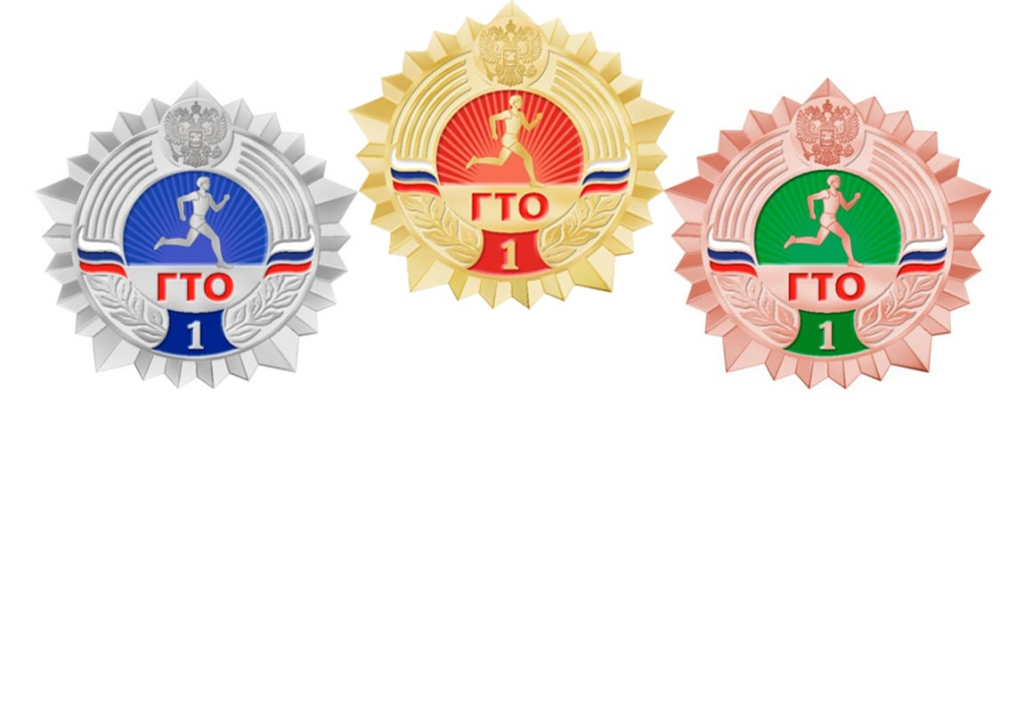 Желаем всем удачи!!!